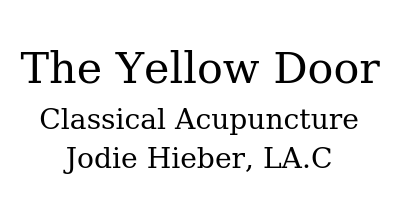 new patient intake formName:	  							DOB/AGE: Street Address: City, State, Zip: Phone--Home:        						Mobile:Email:Please indicate how you would like to be contacted: Home phone         Mobile           Text           EmailEmergency contact name and number: Your occupation: Marital status:Living situation:Whom may I thank for referring you? Please list the names & phone numbers of any Drs. Or Practitioners you would like me to consult with:Please list ALL prescription and non-prescription drugs (i.e. over the counter, vitamins, supplements, herbs, etc.) currently being taken. Include any taken occasionally, such as aspirin for headaches, as well as those taken daily. (Use back of page if needed.)What is the primary concern you would like to address in treatment? Other issues or concerns? Musculoskeletal:Using an X, please indicate any areas of current pain or weakness of the diagram below: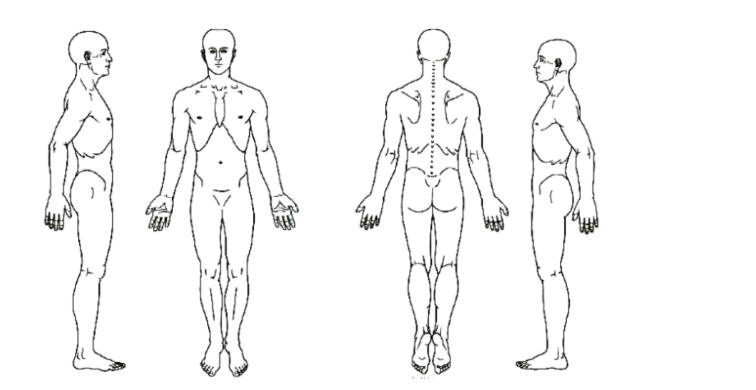 Please describe each: Please list any past accidents, injuries or surgeries, including dates: Do you experience numbness and/or tingling in any part of your body?   Yes      No      If yes, please explain: Exercise:Type and frequency of exercise / movement:Sleep:What time do you go to sleep? What time do you wake? Do you feel rested when you wake?    Yes      NoDifficulty:   Falling asleep    Staying asleep   Toss & turn   Waking early, unable to get back to sleepDreams:   Vivid dreams   Nightmares     I don’t dreamOther sleep issues:Temperature:Do you tend to feel hot or cold and/or experience hot flashes or cold chills?   Yes      No      If yes, please explain:Do your feet and/or hands tend towards cold?  Yes      No      If yes, please explain: Stress & Anxiety:What is your level of stress and/or anxiety on a scale of 1 -10 (10 being the most stressed / anxious): 	What triggers your stress / anxiety?             Do you have panic attacks?   Yes      No  	         If yes, please describe: 	What helps you conquer stress / anxiety? Energy level:(Use a scale of 1 -10, 10 being having enough energy to get through your day easily with some left over)Overall: Upon waking:Time of day of peaks and low ebbs: Headaches:Do you get headaches?     Yes      No	If yes, how often?   Occasionally      Weekly       Daily	Where does it occur in or on your head, and what does it feel like? ____________________________Do you experience dizzy spells?   Yes      NoIf yes, how often?   Occasionally      Weekly       DailyMemory:Do you have any issues with your memory?   Yes      No	If yes, please explain: “Foggy” brain or “fuzzy” thinking?  Yes      No	If yes, please explain: Eyes:    Issues with   Vision   Floaters   Dryness  Redness  Itchy  Other:Nose:    Congestion   Runny  Decreased sense of smell  Other:Ears:  Ringing  Loss of Hearing  Sound Sensitivity  Rushing Noise  Other:Allergies:Do you have allergies to foods, products, and/or environment: Yes      No	If yes, please explain: 	Is it seasonal: Yes      NoTeeth/Jaw:  TMJ  Teeth Grinding   Jaw Pain    Other:Chest & Breathing:Tightness    Pain    Palpitations    Asthma    Shortness of Breath  Other: 	How often?   Occasionally    Weekly    Daily   Other: Cough: Morning    Daytime    Nighttime   All the time	Is it: Dry    Phlegm Producing    Difficult to expectorate Phlegm	What color, if any, is the phlegm?  Clear    White    Yellow    Brown    GreenDo you use tobacco (currently or in the past)?  Yes      No	If yes, for how long and how often per day / week?Appetite: Do you get hungry during the day?   Yes      NoDo you feel like you eat too much or too little?   Too much    Too little    NoDo you feel energized after eating or feel like you need a nap?   Energized    NapDo you crave anything: Diet: What does your food intake on a typical day look like? Please include times of meals.Breakfast:Lunch:Dinner: Snacks: Digestion:Do you experience: Bloating   Pain after eating  BM after eating   Frequent gas  Heartburn  RefluxOther: Abdominal Pain:Location of pain (if any):  Middle Abdomen  Lower Abdomen  BothRelated to food intake?  Yes    No    SometimesWhat does the pain feel like?  Dull   Sharp     Like a SpasmWhat makes it feel better?  Pressure    Heat    Cold   Other:Fluid Intake:Do you get thirsty?  Yes      NoHow much water do you drink in a day? How much coffee do you drink in a day? What kinds of soda do you drink and how often? What other kinds of beverages (including alcohol) do you drink and how often? Do you consume “diet” drinks with sugar substitutes?  Yes      No	If yes, what kind? What temperature do you prefer your drinks to be?  Cold    Room Temp    Warm    HotBowels:How many times a day/week do you have a BM? Any difficulty in going?  Yes      No  If yes, please describe: Any pain?   Yes      No	If yes:  Before    During    AfterAny blood or mucus in your stool?  Yes      NoStool description(s):  Well formed    Soft    Tend toward diarrhea    Tend toward constipationIs the stool ever extra smelly?  Yes      No	Any current or past hemorrhoids?  Yes      NoUrination:Do you feel your output is about equal to your intake?  Yes      NoAny dribbling?  Yes      No				Any incontinence? Yes      NoAny blood in your urine? Yes      No			Does it ever burn? Yes      NoColor of urine?  Clear    Light yellow    Yellow    Dark YellowMenstruation:Age of onset:						Age of menopause:Number of days in cycle:Duration of period: Color of menses: Any clots?  Yes      No   If yes, what size?  Pea     Dime    Quarter  Other: Pain (before or during period):  Yes    No    Sometimes      Pain level 1 – 10 (10 being worst): 	What makes it feel better?   Pressure    Heat    Cold    Other: Breast tenderness:  Yes    No    SometimesMood changes: Yes    No    SometimesHot flashes: Yes    No    SometimesAny other PMS symptoms:Pregnancy History:Are you currently pregnant?  Yes      No       If yes, how many weeks?            Due Date: Number of previous pregnancies:			       	Number of births: Health during pregnancy:Complications during labor and delivery: Health postpartum:Are you currently breastfeeding?  Yes      NoProstate:Have you had a prostate exam?  Yes      No	If yes, when? Any concerns?  Yes      No	If yes, please explain: Please Briefly describe your vision of yourself in perfect health: I hereby certify that the information above is complete and to the best of my knowledge.Patient Printed Name:							     Date: Patient Signature (Signature of parent or guardian if under 18):NameDose and how oftenReason for Taking